แบบรายงานผลการดำเนินงานเกี่ยวกับการป้องกันและปราบปรามการทุจริตของ อปท.องค์การบริหารส่วนตำบลพันชนะ		(    )  ผลงานปีงบประมาณ พ.ศ. ๒๕63		(   / ) ผลงานปีงบประมาณ พ.ศ. ๒๕๖4		(  /  )  รอบ  ๖  เดือน	(    )  รอบ  ๑๒  เดือน  (ผลงานสะสม)-๒--๓--๔-แบบรายงานผลการดำเนินงานเกี่ยวกับการป้องกันและปราบปรามการทุจริตของ อปท.องค์การบริหารส่วนตำบลพันชนะ		    (    ) ผลงานปีงบประมาณ พ.ศ. ๒๕๖3		(    )  รอบ  ๖  เดือน	(  /  )  รอบ  ๑๒  เดือน  (ผลงานสะสม)-๒--๓--๔-แบบรายงานผลการดำเนินงานเกี่ยวกับการป้องกันและปราบปรามการทุจริตของ อปท.ประจำปีงบประมาณ   2564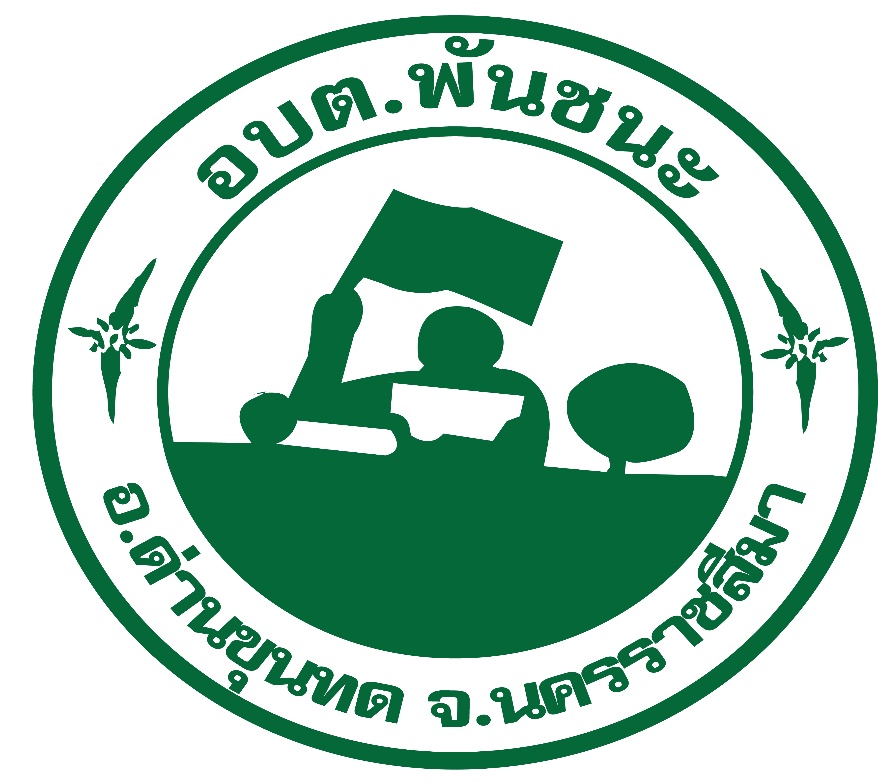 องค์การบริหารส่วนตำบลพันชนะ    อำเภอด่านขุนทด   จังหวัดนครราชสีมางาน/กิจกรรม/โครงการตัวชี้วัดเป้าหมายผลการดำเนินงานผลลัพธ์/ผลสัมฤทธิ์งบประมาณ (ถ้ามี)งบประมาณ (ถ้ามี)งบประมาณ (ถ้ามี)แนวทางตามแผนบูรณาการงบประมาณการป้องกันและปราบปรามทุจริตแนวทางตามแผนบูรณาการงบประมาณการป้องกันและปราบปรามทุจริตแนวทางตามแผนบูรณาการงบประมาณการป้องกันและปราบปรามทุจริตหมายเหตุงาน/กิจกรรม/โครงการตัวชี้วัดเป้าหมายผลการดำเนินงานผลลัพธ์/ผลสัมฤทธิ์งบบูรณาการงบหน่วยงานผลเบิกจ่ายสร้างจิตสำนึกและปลูกฝังความซื่อสัตย์สุจริตสร้างกลไกการป้องกันการทุจริตสร้างประสิทธิภาพในการป้องกันการทุจริตหมายเหตุงานด้านการป้องกันและปราบปรามการทุจริตงานด้านการป้องกันและปราบปรามการทุจริตงานด้านการป้องกันและปราบปรามการทุจริตงานด้านการป้องกันและปราบปรามการทุจริตงานด้านการป้องกันและปราบปรามการทุจริตงานด้านการป้องกันและปราบปรามการทุจริตงานด้านการป้องกันและปราบปรามการทุจริตงานด้านการป้องกันและปราบปรามการทุจริตงานด้านการป้องกันและปราบปรามการทุจริตงานด้านการป้องกันและปราบปรามการทุจริตงานด้านการป้องกันและปราบปรามการทุจริต๑. โครงการจัดประชุมประชาคมหมู่บ้าน ประจำปีพ.ศ. ๒๕63จำนวนผู้เข้าร่วมกิจกรรมบูรณาการระหว่างหน่วยงานในการป้องกันการทุจริตประชาชนมีส่วนร่วมในการจัดทำแผนพัฒนาตำบล---/๒. กิจกรรมจัดทำตู้รับเรื่องราวร้องทุกข์และเว็ปไซต์แจ้งเหตุทุจริตจำนวนช่องทางการรับแจ้งเรื่องร้องเรียนส่งเสริมการมีส่วนร่วมของประชาชนประชาชนสามารถแจ้งเรื่องร้องเรียน/ร้องทุกข์ได้อย่างสะดวก---/๓. กิจกรรมรณรงค์ต้านการทุจริต    - ประชาสัมพันธ์ รณรงค์ต่อต้านการทุจริตทางเสียงตามสายหมู่บ้านทั้ง 11 หมู่บ้าน    - ร่วมกิจกรรมวันต่อต้านคอร์รัปชั่นสากลจำนวนกิจกรรมที่ดำเนินการส่งเสริมการมีส่วนร่วมของประชาชนประชาชนมีจิตสำนึกและร่วมกันต่อต้านการทุจริต---/๔. กิจกรรมตรวจสอบติดตามประเมินผลการควบคุมภายในจำนวนภารกิจที่จะต้องรายงานผลการควบคุมภายในจัดทำระบบตรวจสอบ ควบคุมและถ่วงดุลให้เหมาะสมสามารถควบคุมการปฏิบัติงานให้เป็นไปตามระเบียบ กฎหมาย---/งาน/กิจกรรม/โครงการตัวชี้วัดเป้าหมายผลการดำเนินงานผลลัพธ์/ผลสัมฤทธิ์งบประมาณ (ถ้ามี)งบประมาณ (ถ้ามี)งบประมาณ (ถ้ามี)แนวทางตามแผนบูรณาการงบประมาณการป้องกันและปราบปรามทุจริตแนวทางตามแผนบูรณาการงบประมาณการป้องกันและปราบปรามทุจริตแนวทางตามแผนบูรณาการงบประมาณการป้องกันและปราบปรามทุจริตหมายเหตุงาน/กิจกรรม/โครงการตัวชี้วัดเป้าหมายผลการดำเนินงานผลลัพธ์/ผลสัมฤทธิ์งบบูรณาการงบหน่วยงานผลเบิกจ่ายสร้างจิตสำนึกและปลูกฝังความซื่อสัตย์สุจริตสร้างกลไกการป้องกันการทุจริตสร้างประสิทธิภาพในการป้องกันการทุจริตหมายเหตุ๕. กิจกรรมแต่งตั้งตัวแทนภาคประชาชนร่วมเป็นคณะกรรมการในการดำเนินงานต่าง ๆ ขององค์การบริหารส่วนตำบลพันชนะ    - แต่งตั้งประชาชนร่วมเป็นคณะกรรมการตรวจงานจ้าง    - แต่งตั้งประชาชนเป็นคณะกรรมการสนับสนุนการจัดทำแผนพัฒนาองค์การบริหารส่วนตำบล    - แต่งตั้งประชาชนเป็นคณะกรรมการติดตามและประเมินแผนพัฒนาองค์การบริหารส่วนตำบลจำนวนกิจกรรมที่แต่งตั้งตัวแทนภาคประชาชนเข้าร่วมเป็นกรรมการส่งเสริมการมีส่วนร่วมของประชาชนประชาชนมีส่วนร่วมในการดำเนินกิจกรรมขององค์การบริหารส่วนตำบลเพื่อเฝ้าระวังการทุจริต---/๖.กิจกรรมเผยแพร่ข้อมูลข่าวสาร ราคากลาง ทางประกาศและเว็ปไซต์    - ประกาศเผยแพร่ข้อมูลการจัดซื้อจัดจ้างจำนวนกิจกรรมที่เผยแพร่ข้อมูลจัดทำระบบตรวจสอบ ควบคุมและถ่วงดุลให้เหมาะสมประชาชนได้รับทราบผลการปฏิบัติงานขององค์การบริหารส่วนตำบลและเป็นแนวทางในการบริหารงานที่โปร่งใส---/๗. กิจกรรมจัดทำแผนการจัดซื้อจัดจ้าง และเผยแพร่ให้ประชาชนทราบจำนวนกิจกรรมที่เผยแพร่จัดทำระบบตรวจสอบ ควบคุมและถ่วงดุลให้เหมาะสมประชาชนได้รับทราบแนวทางการปฏิบัติงานขององค์การบริหารส่วนตำบล---/งาน/กิจกรรม/โครงการตัวชี้วัดเป้าหมายผลการดำเนินงานผลลัพธ์/ผลสัมฤทธิ์งบประมาณ (ถ้ามี)งบประมาณ (ถ้ามี)งบประมาณ (ถ้ามี)แนวทางตามแผนบูรณาการงบประมาณการป้องกันและปราบปรามทุจริตแนวทางตามแผนบูรณาการงบประมาณการป้องกันและปราบปรามทุจริตแนวทางตามแผนบูรณาการงบประมาณการป้องกันและปราบปรามทุจริตหมายเหตุงาน/กิจกรรม/โครงการตัวชี้วัดเป้าหมายผลการดำเนินงานผลลัพธ์/ผลสัมฤทธิ์งบบูรณาการงบหน่วยงานผลเบิกจ่ายสร้างจิตสำนึกและปลูกฝังความซื่อสัตย์สุจริตสร้างกลไกการป้องกันการทุจริตสร้างประสิทธิภาพในการป้องกันการทุจริตหมายเหตุ๘. กิจกรรมจัดตั้งศูนย์ข้อมูลข่าวสารขององค์การบริหารส่วนตำบลพันชนะจำนวนผู้เข้าใช้บริการเป็นศูนย์รวมข้อมูลข่าวสารขององค์การบริหารส่วนตำบลประชาชนสามารถตรวจสอบข้อมูลข่าวสารหรือระเบียบข้อกฎหมายต่าง ๆ ได้อย่างสะดวก---/งานด้านคุ้มครองจริยธรรมงานด้านคุ้มครองจริยธรรมงานด้านคุ้มครองจริยธรรมงานด้านคุ้มครองจริยธรรมงานด้านคุ้มครองจริยธรรมงานด้านคุ้มครองจริยธรรมงานด้านคุ้มครองจริยธรรมงานด้านคุ้มครองจริยธรรมงานด้านคุ้มครองจริยธรรมงานด้านคุ้มครองจริยธรรมงานด้านคุ้มครองจริยธรรม๑. กิจกรรมให้ความรู้ความเข้าใจการปฏิบัติงานและการดำเนินชีวิตตามหลักปรัชญาเศรษฐกิจพอเพียงให้แก่บุคลากรขององค์การบริหารส่วนตำบลพันชนะจำนวนผู้เข้าร่วมกิจกรรมส่งเสริมการปฏิบัติงานและการดำเนินชีวิตตามหลักปรัชญาเศรษฐกิจพอเพียงบุคลากรขององค์การบริหารส่วนตำบลพันชนะได้รับความรู้และนำหลักปรัชญาเศรษฐกิจพอเพียงมาปรับใช้ในการปฏิบัติงานและการดำเนินชีวิต---/๒. กิจกรรมพัฒนา/ปรับปรุงมาตรฐานประมวลจริยธรรมขององค์กรปกครองส่วนท้องถิ่นจำนวนมาตรฐานประมวลจริย –ธรรมที่ได้รับการพัฒนา/ปรับปรุงส่งเสริมให้บุคลากรทุกระดับได้เรียนรู้และปฏิบัติงานตามหลักธรรมาภิบาลมาตรฐานประมวลจริยธรรมขององค์กรปกครองส่วนท้องถิ่นได้รับการพัฒนา/ปรับปรุง เพื่อให้มีประสิทธิภาพในการปฏิบัติ---/๓. กิจกรรมส่งเสริมการปฏิบัติงานตามมาตรฐานประมวลจริยธรรมขององค์กรปกครองส่วนท้องถิ่นจำนวนผู้เข้าร่วมกิจกรรมส่งเสริมให้บุคลากรทุกระดับได้เรียนรู้และปฏิบัติงานตามหลักธรรมาภิบาลบุคลากรขององค์การบริหารส่วนตำบลพันชนะนำหลักตามประมวลจริยธรรมมาเป็นแนวทางในการปฏิบัติงาน---/งาน/กิจกรรม/โครงการตัวชี้วัดเป้าหมายผลการดำเนินงานผลลัพธ์/ผลสัมฤทธิ์งบประมาณ (ถ้ามี)งบประมาณ (ถ้ามี)งบประมาณ (ถ้ามี)แนวทางตามแผนบูรณาการงบประมาณการป้องกันและปราบปรามทุจริตแนวทางตามแผนบูรณาการงบประมาณการป้องกันและปราบปรามทุจริตแนวทางตามแผนบูรณาการงบประมาณการป้องกันและปราบปรามทุจริตหมายเหตุงาน/กิจกรรม/โครงการตัวชี้วัดเป้าหมายผลการดำเนินงานผลลัพธ์/ผลสัมฤทธิ์งบบูรณาการงบหน่วยงานผลเบิกจ่ายสร้างจิตสำนึกและปลูกฝังความซื่อสัตย์สุจริตสร้างกลไกการป้องกันการทุจริตสร้างประสิทธิภาพในการป้องกันการทุจริตหมายเหตุ๔. โครงการคัดเลือกพนักงานท้องถิ่น ลูกจ้างประจำ พนักงานจ้างตามภารกิจ และพนักงานจ้างทั่วไปดีเด่น ประจำปี ๒๕60จำนวนผู้ที่ได้รับการคัดเลือกส่งเสริมค่านิยม การยกย่องและเชิดชูเกียรติ ผู้ที่ปฏิบัติหน้าที่ด้วยความมุ่งมั่นบุคลากรขององค์การบริหารส่วนตำบลที่มีความตั้งใจในการปฏิบัติหน้าที่ได้รับการเชิดชูเกียรติ---/งานพัฒนาศักยภาพเจ้าหน้าที่ของรัฐในการป้องกันและปราบปรามการทุจริตงานพัฒนาศักยภาพเจ้าหน้าที่ของรัฐในการป้องกันและปราบปรามการทุจริตงานพัฒนาศักยภาพเจ้าหน้าที่ของรัฐในการป้องกันและปราบปรามการทุจริตงานพัฒนาศักยภาพเจ้าหน้าที่ของรัฐในการป้องกันและปราบปรามการทุจริตงานพัฒนาศักยภาพเจ้าหน้าที่ของรัฐในการป้องกันและปราบปรามการทุจริตงานพัฒนาศักยภาพเจ้าหน้าที่ของรัฐในการป้องกันและปราบปรามการทุจริตงานพัฒนาศักยภาพเจ้าหน้าที่ของรัฐในการป้องกันและปราบปรามการทุจริตงานพัฒนาศักยภาพเจ้าหน้าที่ของรัฐในการป้องกันและปราบปรามการทุจริตงานพัฒนาศักยภาพเจ้าหน้าที่ของรัฐในการป้องกันและปราบปรามการทุจริตงานพัฒนาศักยภาพเจ้าหน้าที่ของรัฐในการป้องกันและปราบปรามการทุจริตงานพัฒนาศักยภาพเจ้าหน้าที่ของรัฐในการป้องกันและปราบปรามการทุจริต๑. กิจกรรมจัดส่งบุคลากรขององค์การบริหารส่วนตำบลเข้ารับการฝึกอบรมเพื่อพัฒนาศักยภาพด้านการปฏิบัติงานและปลูกจิตสำนึกในการป้องกันการทุจริตจำนวนผู้เข้ารับการฝึกอบรมพัฒนาสมรรถนะและเพิ่มขีดความสามารถของเจ้าหน้าที่ในการปฏิบัติงานบุคลากรขององค์การบริหารส่วนตำบลมีความเข้าใจและยึดมั่นในระเบียบข้อปฏิบัติตามกฎหมาย อันเป็นการส่งผลให้ปฏิบัติหน้าที่ด้วยความสุจริต---/รวม---------งาน/กิจกรรม/โครงการตัวชี้วัดเป้าหมายผลการดำเนินงานผลลัพธ์/ผลสัมฤทธิ์งบประมาณ (ถ้ามี)งบประมาณ (ถ้ามี)งบประมาณ (ถ้ามี)แนวทางตามแผนบูรณาการงบประมาณการป้องกันและปราบปรามทุจริตแนวทางตามแผนบูรณาการงบประมาณการป้องกันและปราบปรามทุจริตแนวทางตามแผนบูรณาการงบประมาณการป้องกันและปราบปรามทุจริตหมายเหตุงาน/กิจกรรม/โครงการตัวชี้วัดเป้าหมายผลการดำเนินงานผลลัพธ์/ผลสัมฤทธิ์งบบูรณาการงบหน่วยงานผลเบิกจ่ายสร้างจิตสำนึกและปลูกฝังความซื่อสัตย์สุจริตสร้างกลไกการป้องกันการทุจริตสร้างประสิทธิภาพในการป้องกันการทุจริตหมายเหตุงานด้านการป้องกันและปราบปรามการทุจริตงานด้านการป้องกันและปราบปรามการทุจริตงานด้านการป้องกันและปราบปรามการทุจริตงานด้านการป้องกันและปราบปรามการทุจริตงานด้านการป้องกันและปราบปรามการทุจริตงานด้านการป้องกันและปราบปรามการทุจริตงานด้านการป้องกันและปราบปรามการทุจริตงานด้านการป้องกันและปราบปรามการทุจริตงานด้านการป้องกันและปราบปรามการทุจริตงานด้านการป้องกันและปราบปรามการทุจริตงานด้านการป้องกันและปราบปรามการทุจริต๑. โครงการจัดประชุมประชาคมหมู่บ้าน ประจำปีพ.ศ. ๒๕63จำนวนผู้เข้าร่วมกิจกรรมบูรณาการระหว่างหน่วยงานในการป้องกันการทุจริตประชาชนมีส่วนร่วมในการจัดทำแผนพัฒนาตำบล---/๒. กิจกรรมจัดทำตู้รับเรื่องราวร้องทุกข์และเว็ปไซต์แจ้งเหตุทุจริตจำนวนช่องทางการรับแจ้งเรื่องร้องเรียนส่งเสริมการมีส่วนร่วมของประชาชนประชาชนสามารถแจ้งเรื่องร้องเรียน/ร้องทุกข์ได้อย่างสะดวก---/๓. กิจกรรมรณรงค์ต้านการทุจริต    - ประชาสัมพันธ์ รณรงค์ต่อต้านการทุจริตทางเสียงตามสายหมู่บ้านทั้ง 11 หมู่บ้าน    - ร่วมกิจกรรมวันต่อต้านคอร์รัปชั่นสากลจำนวนกิจกรรมที่ดำเนินการส่งเสริมการมีส่วนร่วมของประชาชนประชาชนมีจิตสำนึกและร่วมกันต่อต้านการทุจริต---/๔. กิจกรรมตรวจสอบติดตามประเมินผลการควบคุมภายในจำนวนภารกิจที่จะต้องรายงานผลการควบคุมภายในจัดทำระบบตรวจสอบ ควบคุมและถ่วงดุลให้เหมาะสมสามารถควบคุมการปฏิบัติงานให้เป็นไปตามระเบียบ กฎหมาย---/งาน/กิจกรรม/โครงการตัวชี้วัดเป้าหมายผลการดำเนินงานผลลัพธ์/ผลสัมฤทธิ์งบประมาณ (ถ้ามี)งบประมาณ (ถ้ามี)งบประมาณ (ถ้ามี)แนวทางตามแผนบูรณาการงบประมาณการป้องกันและปราบปรามทุจริตแนวทางตามแผนบูรณาการงบประมาณการป้องกันและปราบปรามทุจริตแนวทางตามแผนบูรณาการงบประมาณการป้องกันและปราบปรามทุจริตหมายเหตุงาน/กิจกรรม/โครงการตัวชี้วัดเป้าหมายผลการดำเนินงานผลลัพธ์/ผลสัมฤทธิ์งบบูรณาการงบหน่วยงานผลเบิกจ่ายสร้างจิตสำนึกและปลูกฝังความซื่อสัตย์สุจริตสร้างกลไกการป้องกันการทุจริตสร้างประสิทธิภาพในการป้องกันการทุจริตหมายเหตุ๕. กิจกรรมแต่งตั้งตัวแทนภาคประชาชนร่วมเป็นคณะกรรมการในการดำเนินงานต่าง ๆ ขององค์การบริหารส่วนตำบลพันชนะ    - แต่งตั้งประชาชนร่วมเป็นคณะกรรมการตรวจงานจ้าง    - แต่งตั้งประชาชนเป็นคณะกรรมการสนับสนุนการจัดทำแผนพัฒนาองค์การบริหารส่วนตำบล    - แต่งตั้งประชาชนเป็นคณะกรรมการติดตามและประเมินแผนพัฒนาองค์การบริหารส่วนตำบลจำนวนกิจกรรมที่แต่งตั้งตัวแทนภาคประชาชนเข้าร่วมเป็นกรรมการส่งเสริมการมีส่วนร่วมของประชาชนประชาชนมีส่วนร่วมในการดำเนินกิจกรรมขององค์การบริหารส่วนตำบลเพื่อเฝ้าระวังการทุจริต---/๖.กิจกรรมเผยแพร่ข้อมูลข่าวสาร ราคากลาง ทางประกาศและเว็ปไซต์    - ประกาศเผยแพร่ข้อมูลการจัดซื้อจัดจ้างจำนวนกิจกรรมที่เผยแพร่ข้อมูลจัดทำระบบตรวจสอบ ควบคุมและถ่วงดุลให้เหมาะสมประชาชนได้รับทราบผลการปฏิบัติงานขององค์การบริหารส่วนตำบลและเป็นแนวทางในการบริหารงานที่โปร่งใส---/๗. กิจกรรมจัดทำแผนการจัดซื้อจัดจ้าง และเผยแพร่ให้ประชาชนทราบจำนวนกิจกรรมที่เผยแพร่จัดทำระบบตรวจสอบ ควบคุมและถ่วงดุลให้เหมาะสมประชาชนได้รับทราบแนวทางการปฏิบัติงานขององค์การบริหารส่วนตำบล---/งาน/กิจกรรม/โครงการตัวชี้วัดเป้าหมายผลการดำเนินงานผลลัพธ์/ผลสัมฤทธิ์งบประมาณ (ถ้ามี)งบประมาณ (ถ้ามี)งบประมาณ (ถ้ามี)แนวทางตามแผนบูรณาการงบประมาณการป้องกันและปราบปรามทุจริตแนวทางตามแผนบูรณาการงบประมาณการป้องกันและปราบปรามทุจริตแนวทางตามแผนบูรณาการงบประมาณการป้องกันและปราบปรามทุจริตหมายเหตุงาน/กิจกรรม/โครงการตัวชี้วัดเป้าหมายผลการดำเนินงานผลลัพธ์/ผลสัมฤทธิ์งบบูรณาการงบหน่วยงานผลเบิกจ่ายสร้างจิตสำนึกและปลูกฝังความซื่อสัตย์สุจริตสร้างกลไกการป้องกันการทุจริตสร้างประสิทธิภาพในการป้องกันการทุจริตหมายเหตุ๘. กิจกรรมจัดตั้งศูนย์ข้อมูลข่าวสารขององค์การบริหารส่วนตำบลพันชนะจำนวนผู้เข้าใช้บริการเป็นศูนย์รวมข้อมูลข่าวสารขององค์การบริหารส่วนตำบลประชาชนสามารถตรวจสอบข้อมูลข่าวสารหรือระเบียบข้อกฎหมายต่าง ๆ ได้อย่างสะดวก---/งานด้านคุ้มครองจริยธรรมงานด้านคุ้มครองจริยธรรมงานด้านคุ้มครองจริยธรรมงานด้านคุ้มครองจริยธรรมงานด้านคุ้มครองจริยธรรมงานด้านคุ้มครองจริยธรรมงานด้านคุ้มครองจริยธรรมงานด้านคุ้มครองจริยธรรมงานด้านคุ้มครองจริยธรรมงานด้านคุ้มครองจริยธรรมงานด้านคุ้มครองจริยธรรม๑. กิจกรรมให้ความรู้ความเข้าใจการปฏิบัติงานและการดำเนินชีวิตตามหลักปรัชญาเศรษฐกิจพอเพียงให้แก่บุคลากรขององค์การบริหารส่วนตำบลพันชนะจำนวนผู้เข้าร่วมกิจกรรมส่งเสริมการปฏิบัติงานและการดำเนินชีวิตตามหลักปรัชญาเศรษฐกิจพอเพียงบุคลากรขององค์การบริหารส่วนตำบลพันชนะได้รับความรู้และนำหลักปรัชญาเศรษฐกิจพอเพียงมาปรับใช้ในการปฏิบัติงานและการดำเนินชีวิต---/๒. กิจกรรมพัฒนา/ปรับปรุงมาตรฐานประมวลจริยธรรมขององค์กรปกครองส่วนท้องถิ่นจำนวนมาตรฐานประมวลจริย –ธรรมที่ได้รับการพัฒนา/ปรับปรุงส่งเสริมให้บุคลากรทุกระดับได้เรียนรู้และปฏิบัติงานตามหลักธรรมาภิบาลมาตรฐานประมวลจริยธรรมขององค์กรปกครองส่วนท้องถิ่นได้รับการพัฒนา/ปรับปรุง เพื่อให้มีประสิทธิภาพในการปฏิบัติ---/๓. กิจกรรมส่งเสริมการปฏิบัติงานตามมาตรฐานประมวลจริยธรรมขององค์กรปกครองส่วนท้องถิ่นจำนวนผู้เข้าร่วมกิจกรรมส่งเสริมให้บุคลากรทุกระดับได้เรียนรู้และปฏิบัติงานตามหลักธรรมาภิบาลบุคลากรขององค์การบริหารส่วนตำบลพันชนะนำหลักตามประมวลจริยธรรมมาเป็นแนวทางในการปฏิบัติงาน---/งาน/กิจกรรม/โครงการตัวชี้วัดเป้าหมายผลการดำเนินงานผลลัพธ์/ผลสัมฤทธิ์งบประมาณ (ถ้ามี)งบประมาณ (ถ้ามี)งบประมาณ (ถ้ามี)แนวทางตามแผนบูรณาการงบประมาณการป้องกันและปราบปรามทุจริตแนวทางตามแผนบูรณาการงบประมาณการป้องกันและปราบปรามทุจริตแนวทางตามแผนบูรณาการงบประมาณการป้องกันและปราบปรามทุจริตหมายเหตุงาน/กิจกรรม/โครงการตัวชี้วัดเป้าหมายผลการดำเนินงานผลลัพธ์/ผลสัมฤทธิ์งบบูรณาการงบหน่วยงานผลเบิกจ่ายสร้างจิตสำนึกและปลูกฝังความซื่อสัตย์สุจริตสร้างกลไกการป้องกันการทุจริตสร้างประสิทธิภาพในการป้องกันการทุจริตหมายเหตุ๔. โครงการคัดเลือกพนักงานท้องถิ่น ลูกจ้างประจำ พนักงานจ้างตามภารกิจ และพนักงานจ้างทั่วไปดีเด่น ประจำปี ๒๕61จำนวนผู้ที่ได้รับการคัดเลือกส่งเสริมค่านิยม การยกย่องและเชิดชูเกียรติ ผู้ที่ปฏิบัติหน้าที่ด้วยความมุ่งมั่นบุคลากรขององค์การบริหารส่วนตำบลที่มีความตั้งใจในการปฏิบัติหน้าที่ได้รับการเชิดชูเกียรติ---/งานพัฒนาศักยภาพเจ้าหน้าที่ของรัฐในการป้องกันและปราบปรามการทุจริตงานพัฒนาศักยภาพเจ้าหน้าที่ของรัฐในการป้องกันและปราบปรามการทุจริตงานพัฒนาศักยภาพเจ้าหน้าที่ของรัฐในการป้องกันและปราบปรามการทุจริตงานพัฒนาศักยภาพเจ้าหน้าที่ของรัฐในการป้องกันและปราบปรามการทุจริตงานพัฒนาศักยภาพเจ้าหน้าที่ของรัฐในการป้องกันและปราบปรามการทุจริตงานพัฒนาศักยภาพเจ้าหน้าที่ของรัฐในการป้องกันและปราบปรามการทุจริตงานพัฒนาศักยภาพเจ้าหน้าที่ของรัฐในการป้องกันและปราบปรามการทุจริตงานพัฒนาศักยภาพเจ้าหน้าที่ของรัฐในการป้องกันและปราบปรามการทุจริตงานพัฒนาศักยภาพเจ้าหน้าที่ของรัฐในการป้องกันและปราบปรามการทุจริตงานพัฒนาศักยภาพเจ้าหน้าที่ของรัฐในการป้องกันและปราบปรามการทุจริตงานพัฒนาศักยภาพเจ้าหน้าที่ของรัฐในการป้องกันและปราบปรามการทุจริต๑. กิจกรรมจัดส่งบุคลากรขององค์การบริหารส่วนตำบลเข้ารับการฝึกอบรมเพื่อพัฒนาศักยภาพด้านการปฏิบัติงานและปลูกจิตสำนึกในการป้องกันการทุจริตจำนวนผู้เข้ารับการฝึกอบรมพัฒนาสมรรถนะและเพิ่มขีดความสามารถของเจ้าหน้าที่ในการปฏิบัติงานบุคลากรขององค์การบริหารส่วนตำบลมีความเข้าใจและยึดมั่นในระเบียบข้อปฏิบัติตามกฎหมาย อันเป็นการส่งผลให้ปฏิบัติหน้าที่ด้วยความสุจริต---/รวม-------๘๕